МУНИЦИПАЛЬНОЕ БЮДЖЕТНОЕ ДОШКОЛЬНОЕ ОБРАЗОВАТЕЛЬНОЕ УЧРЕЖДЕНИЕ  «ДЕТСКИЙ САД № 8» ПРЕДГОРНОГО МУНИЦИПАЛЬНОГО ОКРУГА СТАВРОПОЛЬСКОГО КРАЯ357350 Ставропольский край, Предгорный район, стЕссентукскаяТел./факс (87961)5-29-01E-mail: mkdou8.pred@mail.ruОтчет о работе Совета родителей за 2020-2021 год. В течение года Совет родителей  принимал участие в решении задач, обозначенных в годовом плане работы учреждения.Приоритетные цели и задачи были следующие:Цель деятельности ДОУ: построение целостного образовательного пространства в детском саду в аспекте совершенствования деятельности в контексте ФГОС ДО и   профессионального стандарта педагога.Задачи:1.Развитие профессиональной компетентности педагога ДОУ в контексте ФГОС дошкольного образования. 2. Максимальное обогащение личностного развития детей через построение образовательной деятельности на основе индивидуальных особенностей  и способностей каждого ребёнка.3. Формирование партнерских отношений с семьей с использованием эффективных форм работы с родителями.  Главный акцент в стандарте сделан на развитие воспитанников через игру, свободный разговор, диалог, через общение со сверстниками, старшими ребятами, семьей, воспитателями. Задача педагогического коллектива  стоит не в ускорении развития ребенка, не в форсировании сроков и темпа перевода его на школьное обучение, а прежде всего в создании каждому дошкольнику условий для наиболее полного раскрытия его индивидуальных возможностей и интересов с учетом возраста. Состоялось 3 заседания дистанционно.Повестка:Нормативно – правовое  обеспечение воспитательно-образовательного процесса на учебный год. План работы на учебный год. Повестка:Организация питания в учреждении.ПовесткаИтоги работы за год.Анализ работы ДОУ по укреплению здоровья детей.Подготовка к летнему оздоровительному периоду.      Анализ проведения мероприятий показал, что задачи, поставленные в годовом плане, решались успешно. Совет родителей вместе  с педагогами  показывали  свое творчество и профессионализм,  слаженность и заинтересованность.Результаты:-повышение активности родителей в жизни детского сада;-установление разных форм сотрудничества;-совместное решение актуальных вопросов  воспитания на заседаниях педагогических советов;-выставки поделок и рисунков;-участие в праздниках, досугах;-участие в создании снежных построек, малых форм на участках.-участие в мероприятиях сада: день открытых дверей, день рождения сада.            Результатом работы Совета родителей  стало активное участие родительской общественности в подготовке детского сада к летней оздоровительной компании и началу нового учебного года.           Большую работу провела педагог-психолог Пай Е.В.  На каждом заседании она рассказывала об авторских программах  по развитию познавательной, эмоциональной, коммуникативной деятельности детей, по подготовке  не только детей, но и их родителей к школе.        На каждом заседании учитель - логопед   Посух И.В.  в  системе   предлагала родителям  воспитанников электронный  консультативный материал по  формированию правильного произношения и развитию фонематических представлений  у детей   для  упражнений   с ребенком дома. Подготовила электронную библиотеку пособий для коррекции нарушений речи и обеспечение ею пользователей (педагогов/ родителей/детей).         Совет родителей активно включался в смотры-конкурсы, выставки детских работ:       «Детский сад – территория здоровья», «Минута славы», «Школа в  стихах», « Под парусом лета», «Ребенок и дорога», «В ожидании … Нового года», «Любимый город», «День рождения детского сада», «Моя спортивная семья» и др.          Совет родителей принял участие в ежегодном  мониторинге изучения уровня удовлетворенности родителей (законных представителей) образовательными услугами, предоставляемыми нашим учреждением. В мониторинге приняли участие родители старших и подготовительных к школе групп. Мониторинг осуществлялся методом анкетирования.  Результаты анкетирования представлены в таблицеБольшинство испытывают удовлетворение от пребывания детей в детском саду. 58% родителей оценили эту удовлетворенность в 10 баллов, 15% - на 9 баллов и только 6% - на 7 и 8 баллов по десятибалльной шкале.   Как показывает анализ, большинство родителей в той или иной форме хотели бы участвовать в жизни детского сада: состоять в родительском 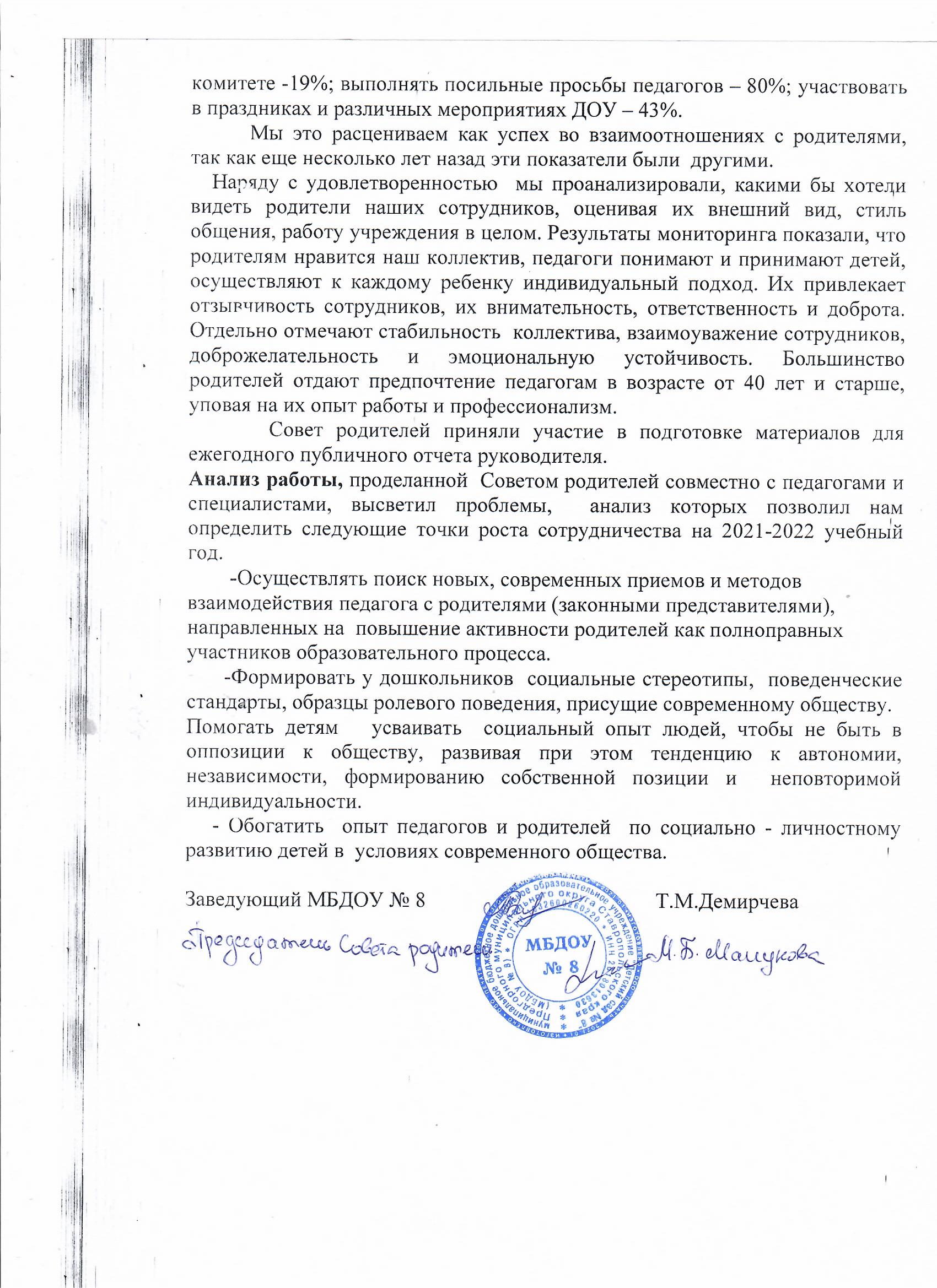 Количество анкет    Уровень удовлетворенностиУровень удовлетворенности профессиональным уровнем педагоговНоябрь 2020132         86%82%Апрель 2021132         90%94%